Iepirkuma procedūras„Darba aizsardzības līdzekļu un darba cimdu piegāde” (identifikācijas Nr.DŪ-2015/22)Pasūtītājs – sabiedrība ar ierobežotu atbildību „Daugavpils ūdens”, reģistrācijas  Nr.41503002432, Ūdensvada iela 3, Daugavpils, LV-5401.Kontaktpersona – iepirkumu komisijas sekretāre Daina Strode, tālrunis 65444607, fakss 65425547.Iepirkuma priekšmets:      Darba aizsardzības līdzekļu un darba cimdu (turpmāk – prece, preces) piegāde saskaņā ar iepirkuma grozu (1.pielikums) un vispārīgās vienošanās prasībām (8.pielikums). Pasūtītājs ir tiesīgs pasūtīt citu iepirkuma grozā neminētu, bet līdzīgu vai funkcionāli saistīto preču piegādi. Izpildītājam jāparedz šādu līdzīgu vai funkcionāli saistīto iepriekš neminētu preču piegādes nodrošināšana, tai plānojot 10% no kopējās vispārīgās vienošanās cenas.    Vienošanās darbības laikā Pasūtītājs ir tiesīgs iegādāties iepirkuma grozā minētas, kā arī jebkuras preces, kas ir Izpildītāju mazumtirdzniecības vietu sortimentā, kamēr saskaņā ar Vienošanās pasūtīto preču piegāžu kopējā vērtība (cena) nesasniedza kopējo Vienošanās cenu – EUR 10 722,88 (desmit tūkstoši septiņi simti divdesmit divi euro 88 centi). Pretendents nav tiesīgs iesniegt piedāvājumu variantus.Iepirkuma identifikācijas Nr.DŪ-2015/22Informācija par iepirkumu:Informāciju par iepirkumu pasūtītājs publicē savā mājas lapā internetā www.daugavpils.udens.lv – informatīvajā daļā, sadaļā “Iepirkumi”, kā arī Daugavpils pašvaldības mājas lapā internetā http://www.daugavpils.lvIeinteresēto piegādātāju pienākums ir pastāvīgi sekot minētajās mājas lapās publicētajai informācijai.Iesniegto piedāvājumu atvēršana notiks 2015.gada 27.jūlijā plkst.11:00, Ūdensvada ielā 3, Daugavpilī, SIA „Daugavpils ūdens” pārvaldes ēkas sanāksmju zālē. Iesniegto piedāvājumu atvēršana ir atklāta.Piedāvājumi iesniedzami:Iesniegšanas termiņš – līdz 2015.gada 27.jūlijam,  plkst.11:00.Piedāvājumi jāiesniedz personīgi vai nosūtot pa pastu.Iesniegšanas vieta – SIA „Daugavpils ūdens”, Ūdensvada ielā 3, Daugavpilī, LV-5401.Pasta sūtījumam jābūt nogādātam 6.3.punktā norādītajā adresē līdz 6.1.punktā noteiktajam termiņam un par to pilnu atbildību uzņemas iesniedzējs.Piedāvājums, kas iesniegts pēc minētā termiņa, neatvērts tiks atdots vai nosūtīts atpakaļ iesniedzējam.Pretendenta iesniegtais piedāvājums nozīmē pilnīgu šī iepirkuma Nolikuma noteikumu pieņemšanu un atbildību par to izpildi.Piedāvājumu noformēšana:Piedāvājums jāiesniedz slēgtā aploksnē, uz tās norādot iepirkuma identifikācijas numuru un nosaukumu, kā arī pretendenta nosaukumu un adresi.Piedāvājums jāsagatavo latviešu valodā. Piedāvājumā iekļautos dokumentus var iesniegt citā valodā. Šādā gadījumā dokumentiem jāpievieno tulkojums latviešu valodā ar apliecinājumu par tulkojuma pareizību. Pretējā gadījumā komisija ir tiesīga noraidīt pretendenta piedāvājumu.Piedāvājuma dokumentiem jābūt cauršūtiem tā, lai tos nebūtu iespējams atdalīt;Pretendents iesniedz parakstītu piedāvājumu. Piedāvājumu paraksta pretendenta amatpersona, kuras pārstāvības tiesības ir reģistrētas likumā noteiktajā kārtībā, jeb pilnvarotā persona, pievienojot attiecīgās pilnvaras oriģinālu.Piedāvājuma nodrošinājums     Kopā ar piedāvājumu iesniedzams piedāvājuma nodrošinājums, piestādot bankas vai apdrošināšanas sabiedrības izsniegto garantiju par summu EUR 214,00 (divi simti četrpadsmit euro 00 centi).     Piedāvājuma nodrošinājuma nosacījumiem jāatbilst nolikuma 6.pielikumam.     Piedāvājums, kuram nebūs nodrošinājuma vai kuru noteikumi būs pretrunā ar Pasūtītāja prasībām, tiks noraidīts.     Piedāvājuma nodrošinājumam ir jābūt spēkā no piedāvājumu iesniegšanas termiņa beigām: līdz Pretendenta piedāvājuma derīguma termiņa beigām; Pretendentam, kurš ir atzīts par uzvarētāju – līdz dienai, kad saskaņā ar vispārīgās vienošanās noteikumiem tas iesniedz Līguma izpildes garantiju.     Nodrošinājuma devējs izmaksā Pasūtītājam piedāvājuma nodrošinājuma summu, ja: Pretendents atsauc savu piedāvājumu, kamēr ir spēkā piedāvājuma nodrošinājums; Pretendents, kura piedāvājums izraudzīts saskaņā ar piedāvājuma izvēles kritēriju, Pasūtītāja noteiktajā termiņā nav iesniedzis tam iepirkuma procedūras dokumentos un vispārīgās vienošanās paredzētu Līguma izpildes garantiju; Pretendents, kura piedāvājums izraudzīts saskaņā ar piedāvājuma izvēles kritēriju, neparaksta vispārīgo vienošanos Pasūtītāja noteiktajā termiņā.      Piedāvājuma nodrošinājumu Pasūtītājs atdod Pretendentiem šādā kārtībā: Pretendentam, ar kuru ir noslēdzis vispārīgo vienošanos, - pēc Līguma izpildes garantijas iesniegšanas; Pārējiem Pretendentiem – pēc iepirkuma procedūras beigām vai pēc piedāvājuma derīguma termiņa beigām.Prasības Pretendentam:Attiecībā uz Pretendentu nepastāv Sabiedrisko pakalpojumu sniedzēju iepirkumu likuma 42.panta pirmajā daļā minētie izslēgšanas nosacījumi;Pretendents ir reģistrēts komercreģistrā. Personu apvienībai, attiecībā uz kuru pieņemts lēmums slēgt vispārīgo vienošanos, līdz tās slēgšanas brīdim obligāti jāreģistrējas kā pilnsabiedrībai vai līgumsabiedrībai Latvijas Republikas normatīvajos aktos noteiktajā kārtībā. Pretendenta uzņēmuma darbības veidi atbilst iepirkuma priekšmetam;Iepirkumā minēto preču mazumtirdzniecības vietas esamība Daugavpilī vai 1 (viena) kilometra attālumā no Daugavpils pilsētas administratīvās teritorijas robežas, norādot tās adresi.Pretendentam jāparedz, ka vispārīgās vienošanās darbības laikā Pasūtītājam tiek nodrošināta iespēja iegādāties preces Pretendenta mazumtirdzniecības vietā (nolikuma 9.4.p.) par cenām, kādas būs norādītas tā piedāvājumā (piemērojot tām atlaidi) saskaņā ar vispārīgās vienošanās prasībām. Preces, kuras nav norādītas iepirkuma grozā, Pretendents pārdod Pasūtītājam par cenām, kas šīm precēm norādītas Pretendenta mazumtirdzniecības vietā (nolikuma 9.4.p.) to pārdošanas brīdī, piemērojot tai spēkā esošo atlaidi, kuru Pretendentam saskaņā ar Vienošanās noteikumiem ir jāattiecina uz iepirkuma grozā minētajām Precēm.Pretendents var nodrošināt preču piegādi saskaņā ar iepirkuma grozu (1.pielikums) un vispārīgās vienošanās prasībām.Iesniedzamie dokumenti:Pieteikums saskaņā ar nolikumam pievienoto veidni (2.pielikums).Tehniskais un Finanšu piedāvājums (5.pielikums) saskaņā ar Pasūtītāja izstrādātajām vadlīnijām (4.pielikums).Pretendenta apliecinājums, ka attiecībā uz Pretendentu nepastāv Sabiedrisko  pakalpojumu sniedzēju iepirkumu likuma 42.panta pirmajā daļā minētie izslēgšanas nosacījumi     (3.pielikums).Ja pretendents ir piegādātāju apvienība, tad apliecinājums, ka gadījumā, ja attiecībā uz to pieņemts lēmums slēgt vispārīgo vienošanos, pirms tās noslēgšanas Pretendents reģistrēsies kā pilnsabiedrība vai līgumsabiedrība Latvijas Republikas normatīvajos aktos noteiktajā kārtībā. Ja 10 (desmit) darba dienu laikā no Pasūtītāja aicinājuma izsniegšanas pilnsabiedrība vai līgumsabiedrība netiek reģistrēta, tas tiek uzskatīts par Pretendenta (piegādātāju apvienības) atteikumu slēgt vispārīgo vienošanos.Pretendenta apliecināts izraksts no Pretendenta uzņēmuma statūtiem vai cits dokuments, kurš satur norādi uz tā darbības veidiem.Uzņēmumu reģistra izsniegts dokuments ar norādi uz Pretendenta piedāvājumu (pilnvaru) parakstījušās personas tiesībām pārstāvēt Pretendentu, pilnvaras oriģināls, ja Pretendenta piedāvājumu paraksta pilnvarota persona.Pretendentam, kuram būtu piešķiramas vispārīgās vienošanas slēgšanas tiesības, 10 darba dienu laikā no iepirkuma komisijas pieprasījuma nosūtīšanas dienas jāiesniedz kompetentu institūciju izsniegtās izziņas par to, ka attiecībā uz Pretendentu nepastāv Sabiedrisko pakalpojumu sniedzēju iepirkumu likuma 42.panta pirmajā daļā minētie izslēgšanas nosacījumi. Ja Pretendents noteiktajā termiņā neiesniedz minētas izziņas iepirkumu komisijai, tas tiek izslēgts no tālākas dalības iepirkuma procedūrā. Komisijai ir tiesības nepieprasīt minētās izziņas, ja tā pati ātri un sekmīgi var pārliecināties par izslēgšanas nosacījumu neesamību Elektronisko iepirkumu sistēmā (EIS). Dokuments, kas norāda uz iepirkuma procedūras DŪ-2015/22 minēto preču mazumtirdzniecības vietas atrašanās vietu atbilstoši nolikuma 9.4.punkta prasībām.Lai Pasūtītājs nodrošinātos pret Pretendenta iespējamo rīcību, kas var apdraudēt iepirkuma mērķa sasniegšanu, Pretendentam jāiesniedz bankas vai apdrošināšanas sabiedrības izsniegts piedāvājuma nodrošinājums par summu EUR 214,00 (divi simti četrpadsmit euro 00 centi) saskaņā ar Nolikuma 6.pielikumā pievienoto veidni.Vispārīgā vienošanās:Iepirkuma rezultātā paredzēts noslēgt vispārīgo vienošanos saskaņā ar tās projektu, kurš pievienots nolikuma 8.pielikumā, ar diviem (maksimālais skaits) pretendentiem, kuri būs piedāvājuši zemāko cenu. Vispārīgās vienošanās darbības termiņš – četri gadi, termiņu skaitot no vispārīgās vienošanās spēkā stāšanas dienas.Vispārīgajā vienošanās ir paredzēta kārtība, kādā tās darbības laikā Pasūtītājs no vienošanos noslēgušo Pretendentu loka izvēlēsies izpildītājus, ar kuriem tiks slēgti attiecīgie preču piegādes tiesiskie darījumi, kā arī šo tiesisku darījumu sastāvdaļas, to skaitā, bet ne tikai, noteikumi attiecībā uz piegādes priekšmetu, piegādes termiņu, cenu, garantijas, kvalitātes jautājumiem.Pasūtītājs ne vēlāk kā ik pēc katriem divpadsmit mēnešiem sakot no vispārīgās vienošanās spēkā stāšanās dienas, veiks kārtējo vispārīgo vienošanos noslēgušo Pretendentu piedāvājumu salīdzinājumu, nosakot piedāvājumu ar viszemāko cenu nākamajam divpadsmit mēnešu periodam. Piedāvājums ar viszemāko cenu tiks izvēlēts vadoties no iepirkuma grozā esošo preču kopējās cenas (pēc atlaides piemērošanas). Pasūtītājs veiks preču iegādi tā Pretendenta mazumtirdzniecības punktā, kurš iesniegs lētāku Pasūtītāja prasībām atbilstošu piedāvājumu, ne ilgāk kā nākamo divpadsmit mēnešu periodā, termiņu skaitot no piedāvājumu salīdzināšanas dienas.Uzvarējušajiem pretendentiem vispārīgā vienošanās jāparaksta, pēc adreses Daugavpilī, Ūdensvada ielā 3, 10 (desmit) dienu laikā no pasūtītāja nosūtītā uzaicinājuma parakstīt vispārīgo vienošanos izsūtīšanas dienas. Ja norādītajā termiņā uzvarētājs neparaksta vispārīgo vienošanos, tas tiek uzskatīts par atteikumu slēgt vispārīgo vienošanos. Tādā gadījumā vispārīgā vienošanās tiek piedāvāta noslēgšanai nākamajam pretendentam saskaņā ar iepirkuma komisijas veikto piedāvājumu cenu salīdzinājumu.14.dienu laikā no vispārīgās vienošanās spēkā stāšanās dienas Pretendents, kurš atzīts par uzvarētāju un ar kuru tika noslēgta vispārīgā vienošanās, iesniedz Pasūtītājam Līguma izpildes garantiju 10% apmērā no vispārīgās vienošanās summas bez PVN saskaņa ar nolikuma 7.pielikumā pievienoto veidni. Līguma izpildes garantiju izsniedz banka.Piedāvājuma derīguma termiņš: 60 dienas no piedāvājumu iesniegšanas termiņa beigām (nolikuma 6.1.punkts).Piedāvājumu vērtēšana un izvēle:Piedāvājumu vērtēšanas laikā komisija pārbauda pretendentu atbilstību nolikuma prasībām. Vērtējot piedāvājumu, Pasūtītājs pārbauda tajā esošās informācijas un preču parametru atbilstību Pasūtītāja izvirzītajām prasībām. Neatbilstoši piedāvājumi tiek noraidīti.Pretendentu piedāvājumu pārbaudes laikā komisija noskaidro Pretendenta kompetenci un atbilstību paredzamās vispārīgās vienošanās izpildes prasībām, pēc 10. punktā noteiktajiem dokumentiem, kā arī no publiskajā apritē esošās pasūtītāja iegūtās informācijas.Ja Pretendenta piedāvājums neatbilst kādai Pasūtītāja izvirzītajai prasībai, komisija tā piedāvājumu tālāk neizskata un Pretendentu izslēdz no turpmākās dalības iepirkumā.Ja Pretendenta piedāvājums skaidri, viennozīmīgi un nepārprotami neatspoguļo Pasūtītāja minimālo prasību izpildi vai citādi ievērojami neatbilst Pasūtītāja prasībām, komisija šo piedāvājumu noraida un tālāk neizskata.Piedāvājumu vērtēšanas laikā komisija pārbauda, vai piedāvājumos nav aritmētiskas kļūdas. Ja kļūdas tiek konstatētas, komisija tās izlabo.Piedāvājumu izvēles kritērijs ir piedāvājuma zemākā cena no piedāvājumiem, kas atbilst Pasūtītāja prasībām. Vērtējot piedāvājumus, Pasūtītājs ņem vērā katra piedāvājumā norādīto preču cenas, to kopējo summu, kā arī atlaides apmēru, par kādu Pretendents samazina to preču cenu, kuru Pasūtītājs varētu iegādāties Pretendenta mazumtirdzniecības vietā (9.4.punkts).No piedāvājumiem, kuri atbilst Pasūtītāja izvirzītajām prasībām, par lētāko tiek atzīts tāds piedāvājums, kurā norādīto preču cenu kopsumma pēc tajā noteiktās atlaides piemērošanas ir viszemākā.Izpildītājam ir jānodrošina piedāvājuma iesniegšana par visām iepirkuma grozā minētajam precēm un pozīcijām. Ja Pretendents nenodrošina šā nosacījuma izpildi, tā piedāvājums uzskatāms par neatbilstošu Pasūtītāja prasībām un tiek noraidīts. Pasūtītājs izvēlas 2 piedāvājumus ar finanšu piedāvājumā norādīto viszemāko cenu (EUR bez PVN) no piedāvājumiem, kas atbilst nolikuma prasībām.  Pretendenta pienākumi un tiesības:Pienākums iepirkuma komisijas noteiktajā termiņā sniegt atbildes uz iepirkuma komisijas pieprasījumiem par papildus informāciju.Pienākums segt visas un jebkuras izmaksas, kas saistītas ar piedāvājumu sagatavošanu un iesniegšanu neatkarīgi no iepirkuma rezultāta.Tiesības pirms piedāvājumu iesniegšanas termiņa beigām grozīt vai atsaukt iesniegto piedāvājumu.Tiesības ne vēlāk kā 6 (sešas) darba dienas pirms piedāvājumu iesniegšanas termiņa beigām pieprasīt iepirkuma komisijai papildus informāciju par iepirkuma procedūras norises kārtību un iepirkuma priekšmetu.Tiesības apstrīdēt iepirkuma komisijas lēmumu par vispārīgās vienošanās slēgšanas tiesību piešķiršanu, sūdzību iesniedzot SIA “Daugavpils ūdens” 10 dienu laikā no lēmuma publicēšanas dienas SIA “Daugavpils ūdens” mājas lapā internetā, kur izvietota informācija par iepirkumu. Pasūtītāja pienākumi un tiesības:Pienākums nodrošināt Pretendentu brīvu konkurenci, kā arī vienlīdzīgu un taisnīgu attieksmi pret tiem.Tiesības pārbaudīt nepieciešamo informāciju kompetentā institūcijā, publiski pieejamās datu bāzēs vai citos publiski pieejamos avotos, kā arī lūgt, lai Pretendents izskaidro dokumentus, kas iesniegti komisijai.Tiesības labot aritmētiskās kļūdas Pretendenta piedāvājumā, informējot par to Pretendentu.Tiesības pieaicināt atzinumu sniegšanai neatkarīgus ekspertus ar padomdevēja tiesībām.Pasūtītājs ir tiesīgs pārtraukt iepirkumu un neslēgt vienošanās, ja tam ir objektīvs pamatojums.Tiesības izvēlēties nākamo piedāvājumu ar viszemāko cenu, ja izraudzītais Pretendents atsakās slēgt vispārīgo vienošanās ar pasūtītāju.Tiesības izdarīt grozījumus šajā iepirkuma procedūras nolikumā pirms piedāvājumu iesniegšanas termiņa beigām, publiskojot to saturu savā mājas lapā internetā www.daugavpils.udens.lv – informatīvajā daļā, sadaļā “Iepirkumi”, kā arī Daugavpils pašvaldības mājas lapā internetā http://www.daugavpils.lvPielikumā: 1.pielikums – Iepirkuma grozs uz 7 lapām;2.pielikums – Pieteikuma dalībai iepirkuma procedūrā veidne uz 1 lapas;3.pielikums – Pretendenta apliecinājuma veidne uz 1 lapas;4.pielikums – Tehniskā un Finanšu piedāvājuma sagatavošanas vadlīnijas uz 1 lapas;5.pielikums – Tehniskā un Finanšu piedāvājuma veidne uz 3 lapām;6.pielikums – Piedāvājuma nodrošinājuma veidne uz 1 lapas;7.pielikums – Līguma izpildes garantijas veidne uz 1 lapas;8.pielikums - Vispārīgās vienošanās projekts (ar pielikumiem) uz 16 lapām.1.pielikumsIEPIRKUMA GROZSSIA “Daugavpils ūdens” cenu aptaujas „Darba aizsardzības līdzekļu un darba cimdu piegāde”ietvarosIepirkuma grozs satur informāciju par precēm, ieskaitot šo preču īpašības un specifikāciju, uz kuras pamata pretendents sagatavo piedāvājumu pasūtītājam vislētākā  piedāvājuma izvēlei.Iepirkuma grozā uzskaitītās preču apjoms ir provizorisks un nerada pasūtītājam pienākumu vispārīgās vienošanās darbības laikā iegādāties visas preces paredzētajā apjomā (daudzumā).Iepirkuma priekšmets: Darba aizsardzības līdzekļu un darba cimdu piegāde SIA “Daugavpils ūdens” darbiniekiem.Piegādes vieta: Pretendenta mazumtirdzniecības vieta Daugavpilī (nolikuma 9.4.punkts).Piegādes nosacījumi un termiņš: Pasūtītājs pasūta preces pēc savām vajadzībām, izdarot pieprasījumu, jebkurā gadījumā pieprasījuma izdarīšana ir pasūtītāja tiesības, nevis pienākums. Piegādes termiņš iepirkuma grozā minētajām precēm 10 (desmit) dienas no pieprasījuma saņemšanas brīža. Par iepirkuma grozā neminētu, bet funkcionāli līdzīgu vai saistīto preču piegādes termiņiem līdzēji vienojas atsevišķi. Apmaksa: 30 dienu laikā no preces saņemšanas dienas.Minimāla garantija: preces ražotāja garantija.Minimālā pasūtījuma summa: viena pasūtījuma summa nevar būt mazāka par EUR 50,00 (piecdesmit euro, 00 centi).Citas prasības: Visiem piedāvātajiem individuālās aizsardzības līdzekļiem jābūt ar CE marķējumu, atbilstoši Ministru kabineta 2003.gada 11.februāra noteikumiem Nr.74 “Prasības individuālajiem aizsardzības līdzekļiem, to atbilstības novērtēšanas kārtība un tirgus uzraudzība”.Pretendents nodrošina, ka katrai piegādātajai Precei ir jābūt pievienotajai lietošanas instrukcijai valsts valodā, preces informācijai vismaz šādā apjomā – preces nosaukums, apraksts, tehniskās iespējas, lietošanas vide, lietošanas ilgums, iepakojums, uzglabāšanas apstākļi, lietoto apzīmējumu un marķējumu nozīme. Ir jābūt arī informācijai par ražotāju vai tā pilnvaroto pārstāvi Latvijā – firmas nosaukumam un adresei.Pretendenta piedāvātajām Precēm jābūt izgatavotām atbilstoši Eiropas Savienības standartiem un Latvijas Republikas normatīvajiem aktiem.Pretendentam jānodrošina piedāvātās Preces pilnīgu atbilstību tehniskai specifikācijai.Pretendents katrai Preces pozīcijai pievieno informāciju par kopšanas nosacījumiem to lietošanas laikā.2.pielikumsPIETEIKUMS DALĪBAI IEPIRKUMA PROCEDŪRĀ„Darba aizsardzības līdzekļu un darba cimdu piegāde”_________________________________                    (sastādīšanas vieta, datums)Informācija par pretendentu:nosaukums 	____________________________________, vienotais reģ. Nr.	____________________________________,juridiskā adrese	____________________________________,e-pasta adrese	____________________________________,tālruņa numurs	____________________________________,faksa numurs	____________________________________,bankas rekvizīti	____________________________________	____________________________________,pretendenta pārstāvjavārds, uzvārds, amats,tā pilnvaras apliecinošsdokuments	____________________________________	____________________________________ar šā pieteikuma iesniegšanu pretendents: piesakās piedalīties iepirkuma procedūrā „ Darba aizsardzības līdzekļu un darba cimdu piegāde” (iepirkuma identifikācijas Nr. DŪ-2015/22);apņemas ievērot iepirkuma procedūras nolikuma prasības un piekrīt visiem tā noteikumiem;apliecina gatavību piegādāt uz savu mazumtirdzniecības vietu un pārdot Pasūtītājam Iepirkumā noteiktās preces;apliecina, ka pretendenta saimnieciskā darbība nav apturēta vai pārtraukta, nav uzsākts process par pretendenta maksātnespēju vai bankrotu;atzīst sava piedāvājuma spēkā esamību līdz attiecīgā vispārīga vienošanās noslēgšanai, bet ne ilgāk kā (norādīt termiņu atbilstoši nolikuma prasībām);apliecina, ka piekrīt nolikumam pievienotās vispārīgās vienošanās projekta noteikumiem un ir gatavs vienošanās noslēgšanas tiesību piešķiršanas gadījumā noslēgt vienošanās ar pasūtītāju saskaņā ar nolikumam pievienotā vienošanās projekta noteikumiem;garantē, ka finanšu piedāvājumā norādītās preču cenas atbilst cenām, kuras šīm precēm norādītas viņa mazumtirdzniecības vietā (nolikuma 9.4.punkts) piedāvājuma iesniegšanas dienā;garantē, ka visa tā piedāvājumā sniegtā informācija un ziņas ir patiesas.___________________________________       (pārstāvja amats, paraksts, atšifrējums)3.pielikums PRETENDENTA APLIECINĀJUMSiepirkuma procedūras„ Darba aizsardzības līdzekļu un darba cimdu piegāde”_________________________________                    (sastādīšanas vieta, datums)Ar šo pretendents ___________________ apliecina, ka attiecībā uz to nepastāv šādi Sabiedrisko pakalpojumu sniedzēju iepirkumu likuma 42.panta pirmajā daļā minētie izslēgšanas nosacījumi:1) pretendents vai persona, kurai ir pretendenta pārstāvības tiesības vai lēmuma pieņemšanas vai uzraudzības tiesības attiecībā uz šo pretendentu, ar tādu tiesas spriedumu vai prokurora priekšrakstu par sodu, kas stājies spēkā un kļuvis neapstrīdams, ir atzīta par vainīgu koruptīva rakstura noziedzīgos nodarījumos, krāpnieciskās darbībās finanšu jomā, noziedzīgi iegūtu līdzekļu legalizācijā vai līdzdalībā noziedzīgā organizācijā;2) pretendents ar tādu kompetentas institūcijas lēmumu vai tiesas spriedumu, kas stājies spēkā un kļuvis neapstrīdams, ir atzīts par vainīgu darba tiesību būtiskā pārkāpumā, kas izpaužas kā vienas personas nodarbināšana bez rakstveida darba līguma noslēgšanas, ja tā konstatēta atkārtoti gada laikā, vai divu vai vairāku personu vienlaicīga nodarbināšana bez rakstveida darba līguma noslēgšanas;3) pretendents ar tādu kompetentas institūcijas lēmumu vai tiesas spriedumu, kas stājies spēkā un kļuvis neapstrīdams, ir atzīts par vainīgu konkurences tiesību pārkāpumā, kas izpaužas kā vertikālā vienošanās, kuras mērķis ir ierobežot pircēja iespēju noteikt tālākpārdošanas cenu, vai horizontālā karteļa vienošanās, izņemot gadījumu, kad attiecīgā institūcija, konstatējot konkurences tiesību pārkāpumu, pretendentu ir atbrīvojusi no naudas soda;4) ir pasludināts pretendenta maksātnespējas process, apturēta vai pārtraukta pretendenta saimnieciskā darbība, uzsākta tiesvedība par pretendenta bankrotu vai tiek konstatēts, ka līdz paredzamajam vienošanās izpildes beigu termiņam pretendents būs likvidēts;5) pretendentam Latvijā un valstī, kurā tas reģistrēts vai kurā atrodas tā pastāvīgā dzīvesvieta (ja tas nav reģistrēts Latvijā vai tā pastāvīgā dzīvesvieta nav Latvijā), ir nodokļu parādi, tajā skaitā valsts sociālās apdrošināšanas obligāto iemaksu parādi, kas kopsummā katrā valstī pārsniedz 150 euro;6) pretendents ir sniedzis nepatiesu informāciju tā kvalifikācijas novērtēšanai vai vispār nav sniedzis pieprasīto informāciju.___________________________________(pārstāvja amats, paraksts, atšifrējums)                                                                                                                                                                                      4.pielikumsTEHNISKĀ UN FINANŠU PIEDĀVĀJUMA SAGATAVOŠANAS VADLĪNIJASiepirkuma procedūras„ Darba aizsardzības līdzekļu un darba cimdu piegāde”ietvaros1. Veidne, kas aizpildīta saskaņā ar šo prasīto informāciju, veido tehnisko un finanšu piedāvājumu.2. Pretendentam ir jāsagatavo tehnisko un finanšu piedāvājums un jāaizpilda visas tehniskās un finanšu piedāvājuma veidnē norādītās pozīcijas attiecībā uz preču piegādi, kas minētas iepirkuma grozā (1.pielikums). 3. Tehniskā un finanšu piedāvājuma vienību cenās (iekaitot atlaides piemērošanu) jābūt iekļautiem visiem plānotajiem izdevumiem par preču iegādi, kas nepieciešami vienošanās izpildei pilnā apmērā un atbilstošā kvalitātē saskaņā ar LR normatīvajiem aktiem, atbildīgo institūciju prasībām un vienošanās noteikumiem, tai skaitā tehniskām specifikācijām.4. Vienību cenās (iekaitot atlaides piemērošanu) ir jāietver visas tādas tiešas un netiešas izmaksas, ja nav noteiktas atsevišķi, kas saistītas ar vienošanās prasību ievērošanu, piemēram, izpildes dokumentācijas sagatavošana un saskaņošana, transports, piegādes drošība, apsardze, vadība, darbinieku algas, nodokļi un nodevas, apdrošināšana, izdevumi darbiem un materiāliem, kuru izpilde vai pielietojums nepieciešams iepirkuma vienošanās pilnīgai un kvalitatīvai izpildei.5. Visas izmaksas jāizsaka euro (EUR) bez pievienotās vērtības nodokļa (PVN). Tehniskā un finanšu piedāvājuma izdevumu pozīcijas uzrādīt, kā arī vienību izmaksas un izmaksas kopā uz visu apjomu aprēķināt, cenu norādot ar diviem cipariem aiz komata.6. Vienības cenas un atlaides apmērs ir fiksēti un spēkā esoši turpmāko divpadsmit mēnešu periodā vai līdz nākamajai izpildītāju piedāvājumu izvērtēšanai sakarā ar kārtējo uzaicinājumu vispārīgās vienošanās noteiktajā kārtībā.7. Tehniskais un finanšu piedāvājums iesniedzams papīra formātā.8. Iepirkuma procedūras piedāvājuma vērtēšanas laikā pretendentu var lūgt iesniegt detalizētāku piedāvājumā minēto cenu pozīciju atšifrējumu.9. Ja iepirkuma dokumentos ir minētas pretrunīgas prasības, pretendentam ir jāplāno izdevumi un jāīsteno vienošanās izpilde, vadoties no stingrākām prasībām.5. pielikumsTEHNISKĀ UN FINANŠU PIEDĀVĀJUMA VEIDNETEHNISKAIS UN FINANŠU PIEDĀVĀJUMSiepirkuma procedūras“Darba aizsardzības līdzekļu un darba cimdu piegāde” ietvarosTehniskā un Finanšu piedāvājumā norādītās cenas pasūtītājs izmanto vislētāko piedāvājumu izvēlei vispārīgās vienošanās noslēgšanai. Vienības cenas un atlaides apmērs ir fiksēti un spēkā esoši turpmāko divpadsmit mēnešu periodā vai līdz nākamajai izpildītāju piedāvājumu izvērtēšanai sakarā ar kārtējo uzaicinājumu vispārīgās vienošanās noteiktajā kārtībā. Pasūtītājs negarantē maksimālā apjoma un norādīto pozīciju iegādi vispārīgās vienošanās darbības laikā ne no katra piegādātāja atsevišķi, ne no visiem piegādātājiem kopā.__________________________________(pārstāvja amats, paraksts, atšifrējums)          _______________________________ Prognozējamais preču daudzums ir paredzēts vienīgi iesniegto pretendentu piedāvājumu salīdzināšanai, nav uzskatāms par paredzamo un nav saistošs vispārīgās vienošanās slēdzējiem.²  Pretendents norāda Preču cenu par vienu vienību, šī cena ir saistoša vispārīgās vienošanās slēdzējiem.³ Aprēķinātā kopsumma par noteikto atsevišķas preču vienības daudzumu ir paredzēta vienīgi iesniegto pretendentu piedāvājumu salīdzināšanai, nav uzskatāma par paredzamo un nav saistoša iepirkuma līguma slēgšanai.4 Apmērs % (procentos), par kādu pretendents samazina to preču cenu, kuru pasūtītājs varētu iegādāties pretendenta mazumtirdzniecības vietā (9.4.punkts).5 Aprēķinātā kopsumma ir paredzētā vienīgi iesniegto pretendentu piedāvājumu salīdzināšanai, nav uzskaitāma par paredzamo līgumcenu un nav saistoša iepirkuma līguma slēdzējiem.6.pielikumsPIEDĀVĀJUMA NODROŠINĀJUMA VEIDNESIA “Daugavpils ūdens”Reģ. Nr.41503002432Ūdensvada iela 3, DaugavpilsLatvija, LV-5401Piedāvājuma nodrošinājums (galvojums) Nr. [numurs]Iepirkuma procedūrai „Darba aizsardzības līdzekļu un darba cimdu piegāde”Iepirkuma identifikācijas Nr. DŪ-2015/227.pielikumsLīguma izpildes garantijas veidneSIA “Daugavpils ūdens”Reģ.Nr.41503002432Ūdensvada iela 3, DaugavpilsLV-5401, LatvijaLĪGUMA IZPILDES GARANTIJAIepirkuma līguma (Nr.<līguma numurs>) izpildes garantija<Vietas nosaukums>, <gads>.gada <datums>.<mēnesis>Mēs, <Bankas nosaukums, reģistrācijas numurs un adrese>, neatsaucami apņemamies 5 dienu laikā no Pasūtītāja rakstiska pieprasījuma, kurā minēts, ka<Izpildītāja nosaukums><reģistrācijas numurs><adrese>(turpmāk – Izpildītājs) nav izpildījis no <gads>.gada <datums>.<mēnesis> noslēgtā iepirkuma līguma (Nr.<līguma numurs>; turpmāk – ) izrietošās saistības, norādot ko Izpildītājs nav izpildījis, vai Izpildītājs nav pagarinājis šo garantiju 28 dienas pirms Garantijas beigu datuma gadījumā, ja Garantijas beigu datums neatbilst Līguma nosacījumiem,saņemšanas dienas, neprasot Pasūtītājam pamatot savu pieprasījumu, izmaksāt Pasūtītājam jebkuru tā pieprasīto summu vai summas, kas kopumā nepārsniedz <summa cipariem> EUR (<summa vārdiem> euro), maksājumu veicot uz pieprasījumā norādīto norēķinu kontu.Pasūtītāja pieprasījumam jābūt saņemtam iepriekš norādītajā adresē ne vēlāk kā Garantijas beigu datumā - <gads>.gada <datums>.<mēnesis>.Pieprasījumu parakstījušās personas parakstam jābūt notariāli apliecinātam, vai arī pieprasījums iesniedzams ar bankas, kas apkalpo Pasūtītāju, starpniecību. Šajā gadījumā pieprasījumu parakstījušās personas parakstu apliecina banka.Šai garantijai ir piemērojami Starptautiskās Tirdzniecības un rūpniecības kameras Vienotie noteikumi par pieprasījumu garantijām Nr.758 („The ICC Uniform Rules for Demand Guaranties”, ICC Publication No.758), kā arī Latvijas Republikas normatīvie tiesību akti. Visi strīdi, kas radušies saistībā ar šo garantiju, izskatāmi Latvijas Republikas tiesā saskaņā ar Latvijas Republikas normatīvajiem tiesību aktiem.8.pielikumsVISPĀRĪGĀ VIENOŠANĀSpar preču piegādiDaugavpilī			 			                             Nr.__________Sabiedrība ar ierobežotu atbildību  „Daugavpils ūdens”, reģistrācijas Nr.41503002432,  adrese Ūdensvada ielā 3, Daugavpilī, Latvijā, valdes locekļa Sergeja Selicka personā, kas rīkojas uz Statūtu pamata (turpmāk – Pasūtītājs), no vienas puses,unIzpildītāji, kuri ieguvuši tiesības noslēgt vispārīgo vienošanos, pamatojoties uz iepirkumu komisijas lēmumu, kas pieņemts iepirkuma procedūras „________________________” (turpmāk saukta par Iepirkumu) ietvaros:1) 		  (nosaukums) tās 		 (pārstāvis) personā, kas Izpildītāju pārstāv uz 			 (pārstāvības pamats);2) 		  (nosaukums) tās 		 (pārstāvis) personā, kas Izpildītāju pārstāv uz 			 (pārstāvības pamats).turpmāk tekstā visi kopā saukti par Līdzējiem, noslēdz šo vispārīgo vienošanos (turpmāk tekstā – Vienošanās).Vienošanās mērķis un priekšmetsVienošanās ir paredzēta kārtība, kādā Vienošanās darbības laikā Pasūtītājs no Vienošanos noslēgušo Izpildītāju loka izvēlēsies Izpildītājus, ar kuriem tiks slēgti attiecīgi piegādes līgumi, kā arī šo noslēdzamo līgumu (tiesisku darījumu) sastāvdaļas, to skaitā, bet ne tikai, noteikumi attiecībā uz piegādes līguma priekšmetu, piegādes termiņu, cenu, garantijas, kvalitātes jautājumiem.Vienošanās priekšmets ir darba aizsardzības līdzekļu un darba cimdu piegāde (turpmāk saukti – Prece, Preces) saskaņā ar iepirkuma grozu un atbilstoši Pasūtītāja vajadzībām. Kopējā Vienošanās cena ir 10 722,88 EUR (desmit tūkstoši septiņi simti divdesmit divi euro 88 centi) (Bez PVN). Pasūtītājs ir tiesīgs no Izpildītāja mazumtirdzniecības vietas sortimenta izvēlēties un pasūtīt citu, iepirkuma grozā neminētu, bet līdzīgu vai funkcionāli saistīto Preci, atsevišķi vienojoties par šādu Preču piegādes termiņiem. Izpildītājam jāparedz šādu līdzīgu vai funkcionāli saistīto iepriekš neminētu preču piegādes nodrošināšana, tai plānojot 10% no kopējās Vienošanās cenas, t.i. 1 072,88 EUR (viens tūkstotis septiņdesmit divi euro 88 centi) (bez PVN).Vienošanās darbības laiksVienošanās darbības laiks ir četri gadi, termiņu skaitot no tās spēkā stāšanās dienas. Vienošanās stājas spēkā ar tā parakstīšanas brīdi. Vienošanās zaudē spēku arī ar brīdi, kad izbeidzies tās darbības laiks vai saskaņā ar Vienošanās pasūtīto Preču piegāžu kopējā vērtība (cena) sasniedza kopējo Vienošanās cenu (Vienošanās 1.2.apakšpunkts). Pēc Vienošanās darbības izbeigšanās ikviens Līdzējs ir atbildīgs par jebkādu saistību izpildīšanu, kas līdz tam palikušas neizpildītas un Vienošanās tiek uzskatīta par spēkā esošu, cik tālu tas nepieciešams vēl neizpildīto saistību satura un apjoma noteikšanai.Piegādātāju izvēles kārtība piegādes līgumu slēgšanaiPasūtītājs izvēlas Izpildītājus, ievērojot Vienošanās noteiktās prasības.No Vienošanos noslēgušu Izpildītāju skaita Pasūtītājs izvēlas vienu konkrētu Izpildītāju darījumu slēgšanai ne vēlāk kā ik pēc katriem divpadsmit mēnešiem, skaitot no Vienošanās spēkā stāšanās dienas. Ar izraudzīto Izpildītāju turpmāku divpadsmit mēnešu periodā tiek noslēgti tiesiskie darījumi par Preču iegādi. Ja turpmāko divpadsmit mēnešu periods pārsniedz Vienošanās darbības termiņu, tiesiskie darījumi slēdzami līdz Vienošanās darbības termiņa pēdējai dienai.Lai izvēlētos konkrētu Izpildītāju darījumu slēgšanai turpmāku divpadsmit mēnešu periodā (vai līdz Vienošanās darbības termiņa pēdējai dienai, 3.2.punkts), Pasūtītājs nosūta Izpildītājiem Uzaicinājumu (Uzaicinājuma forma norādīta Vienošanās pielikumā Nr.1) iesniegt piedāvājumus vislētākā piedāvājuma noteikšanas nolūkā.Pirmais Uzaicinājums Izpildītājiem tiek nosūtīts ne vēlāk kā pēc divpadsmit mēnešiem no Vienošanās spēkā stāšanās dienas. Šajā periodā Pasūtītājs slēdz tiesiskos darījumus par Vienošanās priekšmeta iegādi ar Izpildītāju, kura piedāvājums Iepirkuma gaitā tika atzīts par vislētāko, par cenām, kā arī piemērojot tādu atlaides apmēru Precēm, kādu izraudzītais Izpildītājs piedāvāja Iepirkuma gaitā (preču cenas un atlaides apmērs noteikts Izpildītāju tehniskos un finanšu piedāvājumos – Vienošanās pielikumā Nr.3).Uzaicinājums tiek nosūtīts elektroniskā formā. Uzaicinājums elektroniski tiek sūtīts uz Izpildītāja  norādīto e – pasta adresi.Izpildītājs apstiprina Uzaicinājuma saņemšanas faktu, nosūtot paziņojumu uz Pasūtītāja norādīto e – pasta adresi. Šāda paziņojuma nosūtīšanu Izpildītājs nodrošina līdz tekošās darba dienas beigām (plkst.16:30), ja attiecīgs Uzaicinājums tika izsūtīts līdz plkst.12:00, vai līdz nākamās darba dienas plkst.12:00, ja attiecīgs Uzaicinājums tika izsūtīts pēc plkst.12:00.Uzaicinājumā Pasūtītājs norāda Preces nosaukumu, apjomu un raksturojošos elementus saskaņā ar iepirkumu grozā norādīto informāciju (Vienošanās pielikums Nr.4), kā arī e – pasta adresi, uz kuru Izpildītājam ir jānosūta Piedāvājums. Uzaicinājumā var norādīt arī citu informāciju,  ja tas nepieciešams.3 (trīs) darba dienu laikā no attiecīgā Uzaicinājuma nosūtīšanas dienas Izpildītājs iesniedz Piedāvājumu saskaņā ar Piedāvājuma formu, kura norādīta Vienošanās pielikumā Nr.2.Piedāvājums tiek iesniegts elektroniskā formā. Piedāvājums elektroniski tiek sūtīts uz Pasūtītāja norādīto e – pasta adresi.Pasūtītājs apstiprina Piedāvājuma saņemšanas faktu, nosūtot paziņojumu uz Izpildītāja norādīto e – pasta adresi. Šāda paziņojuma nosūtīšanu Pasūtītājs nodrošina līdz tekošās darba dienas beigām (plkst.16:30), ja attiecīgs Piedāvājums tika izsūtīts līdz plkst.12:00, vai līdz nākamās darba dienas plkst.12:00, ja attiecīgs Piedāvājums tika izsūtīts pēc plkst.12:00.Piedāvājumā ir jāsniedz informācija par visiem Pasūtītāja Uzaicinājumā norādītajiem aspektiem, atsevišķi norādot katras pasūtītās Preces cenu un šo preču kopsummu (bez PVN), kā arī atlaides apmēru, par kādu Izpildītājs samazina to Preču cenu, kuru Pasūtītājs varētu iegādāties Izpildītāja mazumtirdzniecības vietā turpmāko divpadsmit mēnešu periodā.Piedāvājumā norādīto preču cenas un atlaides apmērs ir fiksēti un spēkā esoši turpmāko divpadsmit mēnešu periodā vai līdz nākamajai Izpildītāju Piedāvājumu izvērtēšanai sakarā ar kārtējo Uzaicinājumu un konkrēta Izpildītāja Piedāvājuma izvēlei.Piedāvājums ir jāiesniedz līdz attiecīga Piedāvājuma iesniegšanas termiņa beigām. Piedāvājumus, kuri ir iesniegti vēlāk, Pasūtītājs neizskata.Pasūtītājs nodrošina iesniegto Piedāvājumu konfidencialitāti līdz to vērtēšanas procesa sākumam.Pasūtītājs ne vēlāk kā 5 (piecu) darba dienu laikā pēc Piedāvājumu iesniegšanas termiņa beigām, izvērtējot Piedāvājumu atbilstību Uzaicinājumā un Vienošanās paredzētajām prasībām, izvēlas Izpildītāju, ar kuru tiks slēgti tiesiskie darījumi par Preču iegādi turpmāko divpadsmit mēnešu periodā (vai līdz Vienošanās darbības termiņa pēdējai dienai, 3.2.punkts).Pasūtītājs pēc lēmuma pieņemšanas par Izpildītāja, ar kuru tiks slēgti tiesiskie darījumi par Preču iegādi turpmāko divpadsmit mēnešu periodā (vai līdz Vienošanās darbības termiņa pēdējai dienai, 3.2.punkts), izvēli iespējami ātri informē visus Izpildītājus, kas ir iesnieguši piedāvājumus, par vērtēšanas rezultātiem. Rezultātu paziņošana un aicinājuma nosūtīšanai piemērojami Vienošanās noteikumi par Uzaicinājuma nosūtīšanu Izpildītājam.Pasūtītājam nav pienākums Vienošanās darbības laikā iegādāties Preces no visām iepirkuma grozā norādītajām pozīcijām. Pasūtītājs pasūta Preces pēc nepieciešamības, ņemot vērā savas finansiālās iespējas. Jebkurā gadījumā pasūtījuma izdarīšana ir Pasūtītāja tiesības nevis pienākums. Viena pasūtījuma summa nevar būt mazāka par EUR 50,00 (piecdesmit euro, 00 centi). Vienošanās darbības laikā Pasūtītājs ir tiesīgs izdarīt neierobežotu pieprasījumu skaitu, kamēr saskaņā ar Vienošanās pasūtīto Preču piegāžu kopējā vērtība (cena) nesasniedza kopējo Vienošanās cenu (Vienošanās 1.2.apakšpunkts).Ja tā Izpildītāja, kurš Vienošanās noteiktajā kārtībā izraudzīts tiesisko darījumu slēgšanai, mazumtirdzniecības vietas sortimentā nav tādas Preces, kuru vēlētos iegādāties Pasūtītājs, Pasūtītājam ir tiesības slēgt tiesisko darījumu par vēlamās Preces iegādi ar nākamo Izpildītāju, kura Piedāvājums attiecīgajā laika sprīdī uzskatāms par vislētāko. Šādā gadījumā tiek sastādīts akts par vēlamās Preces pieejamības trūkumu (Vienošanās pielikums Nr.7).PIEDĀVĀJUMU izvēleVērtējot Piedāvājumu, Pasūtītājs pārbauda tajā minēto Preču parametru un piegādes noteikumu atbilsību Pasūtītāja izvirzītajām prasībām. Neatbilstoši Piedāvājumi tiek noraidīti.Vērtējot Izpildītāju Piedāvājumus, Pasūtītājs ņem vērā katra Piedāvājumā norādīto Preču cenas, to kopējo summu, kā arī atlaides apmēru, par kādu Izpildītājs samazina to Preču cenu, kuru Pasūtītājs varētu iegādāties Izpildītāja mazumtirdzniecības vietā turpmāko divpadsmit mēnešu periodā.No Piedāvājumiem, kuri atbilst Pasūtītāja izvirzītajām prasībām, par vislētāko tiek atzīts tāds Piedāvājums, kurā norādīto preču cenu kopsumma pēc tajā noteiktās atlaides piemērošanas ir viszemākā.Pasūtītājs norāda Uzaicinājumā visas iepirkuma grozā (Vienošanās pielikums Nr.4) minētas Preces, Izpildītājam ir jānodrošina Piedāvājuma iesniegšana par visām Uzaicinājumā minētajam Precēm. Ja Izpildītājs nenodrošina šā nosacījuma izpildi, tā Piedāvājums uzskatāms par neatbilstošu Pasūtītāja prasībām un tiek noraidīts.Vienošanās laikā pirmā iesniegtā Piedāvājumā norādītās Preču cenas nedrīkst būt lielākas un atlaide Precēm nedrīkst būt mazāka par tām, kuras konkrēts Izpildītājs ir piedāvājis Iepirkuma gaitā. Katrā nākamajā Piedāvājumā norādītās Preču cenas nedrīkst būt lielākas un atlaide Precēm nedrīkst būt mazāka par tām, kuras konkrēts Izpildītājs ir piedāvājis savā iepriekšējā Piedāvājumā. Ja Izpildītājs nenodrošina šā nosacījuma izpildi, tā Piedāvājums uzskatāms par neatbilstošu Pasūtītāja prasībām un tiek noraidīts.PREČu cena un norēķinu kārtībaParakstot Vienošanos, Izpildītāji apņemas nepiedāvāt lielāku vienas attiecīgās Preces vienības cenu un mazāku atlaidi Precēm, kā tās, ko katrs no Izpildītājiem bija norādījis Iepirkuma ietvaros iesniegtajā tehniskajā un finanšu piedāvājumā vai savā iepriekšējā Piedāvājumā (katra Izpildītāja tehniskais un finanšu piedāvājums pievienots Vienošanām pielikumā Nr.3).Līdz pirmā lēmuma pieņemšanai par Izpildītāja izvēli saskaņā ar Vienošanās 3.15.punktu Pasūtītājs iegādājas iepirkuma grozā norādītas Preces no izraudzīta Izpildītāja vērā ņemot cenas un atlaides apmēru Precēm, kādu konkrēts Izpildītājs ir piedāvājis Iepirkuma gaitā. Laika posmā starp attiecīgiem lēmumiem par Izpildītāja izvēli saskaņā ar Vienošanās 3.15. punktu vai no lēmuma par Izpildītāja izvēli līdz Vienošanās pēdējai darbības dienai Pasūtītājs iegādājas Preces no izraudzīta Izpildītāja vērā ņemot cenas un atlaides apmēru Precēm, kādu konkrēts Izpildītājs ir piedāvājis attiecīgajā Piedāvājumā. Ja Pasūtītājs ir pasūtījis no Izpildītāja mazumtirdzniecības vietas sortimenta iepirkuma grozā neminētu, bet līdzīgu vai funkcionāli saistīto Preci, līdzēji norēķinās par cenām, kuras attiecīgajai Precei ir norādītas Izpildītāja mazumtirdzniecības vietā, piemērojot tai spēkā esošo atlaidi, kuru Izpildītājam saskaņā ar Vienošanās noteikumiem ir jāattiecina uz iepirkuma grozā minētajām Precēm.Slēdzot tiesiskos darījumus, avansa maksājums netiek paredzēts un šis nosacījums nav maināms.Attiecīgās pasūtītās Preces piegādes un šā pakalpojuma apmaksas procedūrā Līdzēji izmanto preču pavadzīmes-rēķinus, kurus Līdzēji  paraksta, ja Pasūtītājs ir saņēmis pasūtīto Preci. Katrā preču pavadzīmē-rēķinā Izpildītājs norāda Iepirkuma un Vienošanās identificējošos datus, to skaitā (bet ne tikai) nosaukumu un numuru, Pasūtītājs ir tiesīgs atteikt pieņemt un/vai parakstīt preču pavadzīmi-rēķinu bez minētajiem rekvizītiem.Par piegādātajām Precēm Pasūtītājs ar Izpildītāju norēķinās ar bankas starpniecību. Ne vēlāk kā 30 (trīsdesmit) dienu laikā pēc kvalitatīvu un Pasūtītāja prasībām atbilstošu Preču piegādes un preču pavadzīmes-rēķina abpusējās parakstīšanas, Pasūtītājs pārskaita Izpildītāja bankas norēķinu kontā summu, kas ir vienāda ar attiecīgu piegādāto Preču vērtību (cenu).Ja Izpildītājs nokavē savu no līguma izrietošo saistību izpildi, tas maksā līgumsodu 0,1% apmērā no pasūtījuma summas par katru saistību izpildes nokavējuma dienu, bet ne vairāk kā 10% no pasūtījuma summas.Ja Pasūtītājs nokavē savu no līguma izrietošo saistību izpildi, tas maksā līgumsodu 0,1% apmērā no neizpildīto saistību summas par katru saistību izpildes nokavējuma dienu, bet ne vairāk kā 10% no neizpildīto saistību summas.Ja Izpildītājs ir ierosinājis Vienošanās izbeigšanu, Izpildītājs maksā Pasūtītājam līgumsodu 10%  apmērā no kopējās vispārīgās vienošanās summas.Līgumsoda samaksa neatbrīvo Līdzējus no līgumsaistību izpildes. Līgumsoda piemērošana netiek uzskatīta par zaudējumu atlīdzību. Pasūtītājam ir tiesības ieturēt aprēķināto līgumsodu no jebkurām Izpildītājam izmaksājamām summām.LĪGUMA IZPILDES GARANTIJA14 dienu laikā no Vienošanās spēkā stāšanās dienas Izpildītājs iesniedz Pasūtītājam Līguma izpildes garantiju (Vienošanās pielikums Nr.6) 10% apmērā no Vienošanās summas bez PVN, tas ir EUR 1 072,29. Līguma izpildes garantiju izsniedz banka.Izpildītājam ir jānodrošina, lai Līguma izpildes garantija būtu spēkā visa Vienošanās darbības laikā.Līguma izpildes garantiju var izmantot, lai ieturētu līgumsodu, saņemtu zaudējumu atlīdzību vai citas Pasūtītājam pamatojoties uz Vienošanos pienākošās summas.PREču PIEGĀDES, KVALITĀTES ATBILSTĪBAS PĀRBAUDEs UN ATGRIEŠANAS KĀRTĪBA Izpildītājs piegādā tās un tikai tās Preces, kuras Pasūtītājs ir pasūtījis, izdarot pieprasījumu. Pasūtītājs pasūta Preces, ievērojot nepieciešamību un savas finansiālās iespējas. Jebkurā gadījumā pieprasījuma izdarīšana ir Pasūtītāja tiesības nevis pienākums. Vienošanās darbības laikā Pasūtītājs ir tiesīgs izdarīt neierobežotu pieprasījumu skaitu, kamēr pasūtīto Preču kopējā vērtība (cena) nesasniedza kopējo Vienošanās cenu.Pasūtītājs izdara pieprasījumu rakstiski, nosūtot to Izpildītājam pa pastu, pa faksu, pa elektronisko pastu vai iesniedzot to Izpildītājam pret parakstu. Pa pastu nosūtīts pieprasījums uzskatāms par Izpildītāja saņemtu septītajā dienā no tā nodošanas pastā. Pa faksu vai pa elektronisko pastu nosūtīts pieprasījums uzskatāms par saņemtu dienā, kad Izpildītājs tādā pašā veidā (t.i., pa faksu vai pa elektronisko pastu) nosūtījis Pasūtītājam rakstisku apliecinājumu par pieprasījuma saņemšanu. Izpildītājam pret parakstu iesniegts pieprasījums uzskatāms par saņemtu iesniegšanas dienā. Ja Pasūtītājs vienlaicīgi izdara pieprasījumu vairākos no iepriekš minētiem veidiem, tad uzskatāms, ka Izpildītājs pieprasījumu saņēmis dienā, kurā iestājas agrākais no šajā Vienošanās punktā iepriekš norādītajiem pieprasījuma saņemšanas faktiem.Izpildītājam ir pienākums nodrošināt rakstisku pieprasījumu pieņemšanu no Pasūtītāja darba dienās no plkst. 08.00 līdz plkst. 16.30.Izpildītājs piegādā Pasūtītāja pasūtītos un tā prasībām atbilstošas Preces Pasūtītāja darba laikā, nodrošinot tādu piegādes termiņu ievērošanu un piegādes vietu, kādi norādīti iepirkuma grozā (Vienošanās pielikums Nr.4).Preces pieņemšana notiek Izpildītāju mazumtirdzniecības vietās Pasūtītāja pārstāvja klātbūtnē, piedaloties Izpildītāja pārstāvim. Par atklātiem trūkumiem vai savstarpējām  tiek sastādīts akts. Pasūtītājs nepieņem Vienošanās nosacījumiem neatbilstošu Preci.Ja Preces pieņemšanas laikā jebkura no Pusēm konstatē, ka Prece ir bojāta, nekvalitatīva vai citādi neatbilst Vienošanās nosacījumiem, Izpildītājs novērš šo trūkumu 10 dienu laikā no tā atklāšanas dienas. Atklāto trūkumu novēršana neietekmē Vienošanās noteikto Preces piegādes termiņu, līdz ar ko neatbrīvo Izpildītāju no negatīvajām sekām, kas izriet no šā termiņa neieverošanas. Pasūtītājs ir tiesīgs atgriezt Preci, kuras neatbilstību Pasūtītāja prasībām nav bijis iespējams konstatēt Preces pieņemšanas brīdī, bet Izpildītājam ir pienākums to apmainīt pret derīgu viena mēneša laikā no preču pavadzīmes-rēķina abpusējās parakstīšanas dienas.Izpildītājs uzņemas atbildību par piegādātās Preces atbilstību Uzaicinājumā un iepirkuma grozā minētajām īpašībām. Izpildītājs garantē piegādātās Preces kvalitāti un nodrošinā Preces ražotāja garantijas saistību izpildi attiecībā uz visām piegādātajām Precēm tādos termiņos un apjomā, kādā to deklarē šo Preču ražotājs.Pasūtītāja pienākumiSamaksāt līguma summu Izpildītājam par kvalitatīvas, Pasūtītāja prasībām atbilstošās, kvalitatīvās Preces piegādāšanu saskaņā ar Uzaicinājuma, Piedāvājuma un Vienošanās nosacījumiem.Nelikt Izpildītājam šķēršļus Vienošanās nosacījumu izpildei.Pieņemt Preci, parakstot Izpildītāja iesniegto preču pavadzīmi-rēķinu, ja Izpildītājs ir piegādājis kvalitatīvu, Pasūtītāja prasībām atbilstošo Preci bez jebkādiem defektiem Vienošanās noteiktajā kārtībā.Nodrošināt objektīvu un taisnīgu procedūru piegādes līgumu noslēgšanai saskaņā ar Vienošanās paredzētajām prasībām.Savlaicīgi un pēc būtības sniegt informāciju Izpildītājiem par Vienošanās darbību.IZPILDĪtāju pienākumiPiegādāt Pasūtītāja prasībām atbilstošu kvalitatīvu Preci uz savu mazumtirdzniecības vietu saskaņā ar Uzaicinājuma, Piedāvājuma un Vienošanās nosacījumiem, ievērojot Preces transportēšanas noteikumus.Nodot Pasūtītājam īpašumā Preces ražotāja, kontrolējošās iestādes vai citas institūcijas izsniegtos dokumentus, kas apliecina Preces atbilstību noteiktiem standartiem, izkaidro Preces darbības principus un/vai drošības noteikumus, kā arī izsniegt Pasūtītājam citus dokumentus, kuri tam varētu būt noderīgi Preces ekspluatācijas laikā (sertifikāti, darba instrukcijas u.c.).Nodot Preci Pasūtītājam, parakstot preču pavadzīmi-rēķinu.Pēc Pasūtītāja pieprasījuma iespējami ātrāk sniegt papildu informāciju par Piedāvājumā norādītajiem aspektiem.Ievērot patiesas un godīgas konkurences principus Vienošanās laikā.Vienošanās izmaiņas, atkāpšanās no VienošanāsJebkuras izmaiņas Vienošanās tekstā stājās spēkā tikai tad, kad tās ir noformētas rakstveidā un tās ir akceptējuši Pasūtītājs un Izpildītāji.Pasūtītājam ir tiesības vienpusēji atkāpties no Vienošanās, ja ir zudusi vajadzība pēc Vienošanās priekšmeta.Pasūtītājam ir tiesības vienpusēji atkāpties no Vienošanās ar konkretu Izpildītāju, atstājot to spēkā ar citiem Izpildītājiem, ja šis Izpildītājs apzināti sniedzis nepatiesu informāciju Pasūtītājam, nav ievērojis godīgas konkurences principus, Vienošanās laikā divas vai vairāk reizes neiesniedza Piedāvājumu vai nespēja nodrošināt atbilstošu piegādes līguma izpildi, vai arī veicis citas prettiesiskas darbības.Pasūtītājam vienpusēji atkāpjoties no Vienošanās, Pasūtītājs par to rakstveidā brīdina attiecīgu (-us) Izpildītāju (-us) vismaz 1 (vienu) mēnesi iepriekš.Ja Vienošanās darbības laikā rodas situācija, kad neviens no Izpildītājiem atkārtoti nav iesniedzis Piedāvājumu par vienas un tās pašas vairākos Uzaicinājumos norādītās Preces piegādi, Pasūtītājs, nolūkā veicināt Vienošanās nosacījumu turpmāku izpildi, ir tiesīgs pēc katra Izpildītāja attiecīga rakstveida apstiprinajuma saņemšanas vienpusējā kārtā izdarīt atbilstošus grozījumus Vienošanās, ja to izdarīšana būtiski nemaina līdz šim pastāvošo Vienošanas priekšmetu, cenu un Preču piegādes procedūru.Strīdu risināšanas kārtībaJebkuri no Vienošanās izrietoši strīdi, kas rodas starp Pasūtītāju un Izpildītāju, tiek sākotnēji risināti    savstarpēju sarunu ceļā.Ja strīdu nav iespējams risināt sarunu ceļā, tas tiek risināts Latvijas Republikas tiesā saskaņā ar attiecīgajiem normatīvajiem aktiem.Nepārvarama varaLīdzēji tiek atbrīvoti no Vienošanās nosacījumu izpildes, ja tā cēlonis ir nepārvarama vara – no Līdzēju gribas neatkarīgi notikumi, kuru iestāšanās nav atkarīga no Līdzēju gribas un iespējām tos kontrolēt, un kuru rezultātā Vienošanos vairs nav iespējams izpildīt. Pie šādiem notikumiem ir pieskaitāmi arī, bet ne tikai, stihiskas nelaimes (dabas katastrofas), streiki, karadarbība, būtiskas un neparedzamas izmaiņas likumdošanas aktos, valsts un pašvaldību varas institūciju izdotie normatīvie akti un lēmumi ciktāl tie ir attiecināmi uz Līdzējiem.Līdzējs, kurš nepārvaramās varas dēļ nevar izpildīt savas saistības, 3 (trīs) darba dienu laikā par to informē otru Līdzēju, un iesniedz kompetentas iestādes izziņu par nepārvaramas varas faktu, kā arī pamato cēloņsakarību starp šo faktu un nespēju izpildīt savas saistības. Kompetentas iestādes izziņu iesniegt nav nepieciešams, ja tas nav iespējams, kā arī ja nepārvaramās varas pamatā esošais notikums ir vispārzināms.Ja nepārvaramas varas apstākļu dēļ Vienošanās nedarbojas ilgāk par 3 (trīs) mēnešiem, katram Līdzējam ir tiesības atteikties no tās izpildes, par to rakstveidā brīdinot otru Līdzēju vismaz 15 (piecpadsmit) darba dienas iepriekš. Šajā gadījumā neviens no Līdzējiem nevar prasīt atlīdzināt zaudējumus, kas radušies šīs Vienošanās laušanas rezultātā.Līdzēju atbildība un citi nosacījumiLīdzēji ir atbildīgi par savu no Vienošanās izrietošo saistību izpildi, un tiem ir pienākums savstarpēji atlīdzināt zaudējumus, kas ir radušies to vainas dēļ.Ja kādam no Līdzējiem tiek mainīts juridiskais statuss, Līdzēja amatpersonu paraksta tiesības, īpašnieki vai vadītāji, vai kāds no Vienošanās minētajiem Līdzēja rekvizītiem, telefona, faksa numurs, e-pasta adrese, adrese u.c., tad Līdzējs nekavējoties rakstiski paziņo par to otram Līdzējam. Ja Līdzējs neizpilda šī apakšpunkta noteikumus, uzskatāms, ka otrs Līdzējs ir pilnībā izpildījis savas saistības, lietojot šajā Vienošanās esošo informāciju par otru Līdzēju. Šajā apakšpunktā minētie nosacījumi attiecas arī uz Vienošanās un tā pielikumos minētajiem Līdzēju pārstāvjiem un to rekvizītiem.Līdzēju reorganizācija vai to vadītāju maiņa nav obligāts pamats Vienošanās pārtraukšanai vai izbeigšanai. Gadījumā, ja kāds no Līdzējiem tiek reorganizēts vai likvidēts, Vienošanās līgums ar otra Līdzēja piekrišanu var palikt spēkā un tā noteikumi tādā gadījumā ir saistoši Līdzēja tiesību un saistību pārņēmējam, ja aizstāšana notikusi atbilstoši komerctiesību jomas normatīvo aktu noteikumiem par komersantu reorganizāciju un uzņēmuma pāreju. Līdzēji par Vienošanās iepriekšējā apakšpunktā minētās situācijas iestāšanās iespējamību savstarpēji brīdina viens otru 1 (vienu) mēnesi iepriekš.Ar Vienošanās izpildi saistītos jautājumus risina šādi Līdzēju pilnvarotie pārstāvji:Pasūtītāja pilnvarotais pārstāvis ir ___________________;Izpildītāja ________ pilnvarotais pārstāvis ir _______________;Izpildītāja ________ pilnvarotais pārstāvis ir _______________.Līdzēju pilnvarotajiem pārstāvjiem ir šādas tiesības un pienākumi:13.6.1. nosūtīt un saņemt Uzaicinājumu, Piedāvājumu, apstiprināt to saņemšanu Vienošanās noteiktajā kārtībā;13.6.2. nodot un pieņemt Preci, pārbaudot tās stāvokli un atbilstību Vienošanās un piegādes līguma noteikumiem, iesniegt, pieņemt un parakstīt preču pavadzīmi-rēķinu, kā arī Vienošanās noteiktajos gadījumos atteikt to darīt;13.6.3. risināt jautājumus, kas saistīti ar nekvalitatīvu piegādes pakalpojumu sniegšanu.Ar līguma noslēgšanu Vienošanās tekstā jāsaprot attiecīgas Preces piegādes Līdzēju abpusējs saskaņā ar Vienošanās noteikumiem izdarīts apstiprinājums (akcepts), ar kuru starp Līdzējiem ir panākta vienošanās par piegādes līguma (tiesiskā darījuma) sastāvdaļām. Šāda piegādes līguma noteikumus prioritātes secībā veido Vienošanās, Pasūtītāja attiecīgs Uzaicinājums un tam atbilstošs Pretendenta Piedāvājums.Vienošanās ir sagatavota uz ________  lapām ar 7 (septiņiem) pielikumiem, ____ eksemplāros ar vienādu juridisko spēku. Pie katra no Līdzējiem glabājas 1 (viens) Vienošanās eksemplārs.Pie šīs vienošanās ir pievienoti šādi pielikumi, kas ir tās neatņemamas sastāvdaļas:13.9.1. Pielikums Nr.1 – Uzaicinājuma iesniegt piedāvājumus forma;13.9.2. Pielikums Nr.2 – Iesniedzamā Piedāvājuma forma;13.9.3. Pielikums Nr.3 – Izpildītāju iesniegtie tehniskie un finanšu piedāvājumi;13.9.4. Pielikums Nr.4 – Iepirkuma grozs;13.9.4. Pielikums Nr.5 - Informācija par Izpildītāju mazumtirdzniecības vietām;13.9.5. Pielikums Nr.6 – Līguma izpildes garantijas veidne;13.9.6. Pielikums Nr.7 – Akts par vēlamās Preces pieejamības trūkumu.Pielikums Nr.1 – Uzaicinājuma iesniegt piedāvājumus formaUZAICINĀJUMS IESNIEGT PIEDĀVĀJUMU(iepirkuma identifikācijas Nr. __________)(izpildītāja nosaukums)Daugavpilī, 201_.gada 					  Lūdzu iesniegt piedāvājumu lētākā piedāvājuma izvēlei un darījumu slēgšanai turpmāko 12 (divpadsmit) mēnešu periodā saskaņā ar iepirkuma procedūras „____________________” (identifikācijas Nr.____________) rezultātā noslēgto Vispārīgo vienošanos Nr.____________Pasūtītāja pieprasījums:Preces apraksts:e - pasta adrese piedāvājuma iesniegšanai - (e – pasta adrese)Cita informācija (ja nepieciešams)   Pielikums Nr.2 – Iesniedzamā Piedāvājuma formaPIEDĀVĀJUMA FORMA(iepirkuma identifikācijas Nr. ___________)(vieta), 201_.gada 		 (datums)			Pasūtītājs – (nosaukums) Izpildītāja (izpildītāja nosaukums) piedāvājums lētākā piedāvājuma izvēlei un darījumu slēgšanai turpmāko 12 (divpadsmit) mēnešu periodā saskaņā ar iepirkuma procedūras „_________________” (identifikācijas Nr. __________________)  rezultātā noslēgto Vispārīgo vienošanos Nr.____________	(Izpildītāja nosaukums) apņemas piegādāt pieprasīto Preci (piegādes vieta, termiņš saskaņā ar Vienošanās noteikumiem).(Izpildītāja nosaukums) apņemas piegādāt Preci turpmāko 12 (divpadsmit) mēnešu periodā saskaņā ar Pasūtītāja pieprasījumu par šādu cenu, piemērojot šādu atlaidi Precēm:Cita informācija (ja nepieciešams)Pielikums Nr.3 - Izpildītāju iesniegtie tehniskie un finanšu piedāvājumi(Katra Izpildītāja iesniegtie tehniskie un finanšu piedāvājumi iepirkuma procedūras ietvaros, kuri sagatavoti saskaņā ar iepirkumu procedūras nolikuma prasībām)Pielikums Nr.4 – Iepirkuma grozs(Iepirkuma procedūras „Darba aizsardzības līdzekļu un darba cimdu piegāde” (identifikācijas Nr.DŪ-2015/22) nolikuma 1.pielikums)Pielikums Nr.5 - Informācija par Izpildītāju mazumtirdzniecības vietām(Katra Izpildītāja iepirkuma procedūras ietvaros iesniegta informācija par to mazumtirdzniecības vietām, kura sagatavota saskaņā ar iepirkumu procedūras nolikuma prasībām)Pielikums Nr.6 – Līguma izpildes garantijas veidne(Līguma izpildes garantijas būtiskajiem nosacījumiem jāatbilst veidnē un Vienošanās norādītajām prasībām)SIA “Daugavpils ūdens”Reģ.Nr.41503002432Ūdensvada iela 3, DaugavpilsLV-5401, LatvijaLĪGUMA IZPILDES GARANTIJAIepirkuma līguma (Nr.<līguma numurs>) izpildes garantija<Vietas nosaukums>, <gads>.gada <datums>.<mēnesis>Mēs, <Bankas nosaukums, reģistrācijas numurs un adrese>, neatsaucami apņemamies 5 dienu laikā no Pasūtītāja rakstiska pieprasījuma, kurā minēts, ka<Izpildītāja nosaukums><reģistrācijas numurs><adrese>(turpmāk – Izpildītājs) nav izpildījis no <gads>.gada <datums>.<mēnesis> noslēgtā iepirkuma līguma (Nr.<līguma numurs>; turpmāk – ) izrietošās saistības, norādot ko Izpildītājs nav izpildījis, vai Izpildītājs nav pagarinājis šo garantiju 28 dienas pirms Garantijas beigu datuma gadījumā, ja Garantijas beigu datums neatbilst Līguma nosacījumiem,saņemšanas dienas, neprasot Pasūtītājam pamatot savu pieprasījumu, izmaksāt Pasūtītājam jebkuru tā pieprasīto summu vai summas, kas kopumā nepārsniedz <summa cipariem> EUR (<summa vārdiem> euro), maksājumu veicot uz pieprasījumā norādīto norēķinu kontu.Pasūtītāja pieprasījumam jābūt saņemtam iepriekš norādītajā adresē ne vēlāk kā Garantijas beigu datumā - <gads>.gada <datums>.<mēnesis>.Pieprasījumu parakstījušās personas parakstam jābūt notariāli apliecinātam, vai arī pieprasījums iesniedzams ar bankas, kas apkalpo Pasūtītāju, starpniecību. Šajā gadījumā pieprasījumu parakstījušās personas parakstu apliecina banka.Šai garantijai ir piemērojami Starptautiskās Tirdzniecības un rūpniecības kameras Vienotie noteikumi par pieprasījumu garantijām Nr.758 („The ICC Uniform Rules for Demand Guaranties”, ICC Publication No.758), kā arī Latvijas Republikas normatīvie tiesību akti. Visi strīdi, kas radušies saistībā ar šo garantiju, izskatāmi Latvijas Republikas tiesā saskaņā ar Latvijas Republikas normatīvajiem tiesību aktiem.Pielikums Nr.7 – Akts par vēlamās Preces pieejamības trūkumuAKTS PAR VĒLAMĀS PRECES PIEEJAMĪBAS TRŪKUMU <norādīt iepirkuma nosaukumu, identifikācijas numuru>201_.gada 		<Norādīt sastādīšanas vietu – Izpildītāja mazumtirdzniecības vietas adresi>	Šis akts apliecina, ka Izpildītāja <norādīt rekvizītus: firmu, reģistrācijas numuru> mazumtirdzniecības vietas pēc adreses <norādīt Izpildītāja mazumtirdzniecības vietas adresi> sortimentā akta sastādīšanas un parakstīšanas brīdī nav sekojošas Preces, kuru vēlētos iegādāties Pasūtītājs atbilstoši Vienošanās priekšmetam:Nr. p.k.NosaukumsTehniskā specifikācijaDaudzums,gab.1.AizsargķivereSešu punktu stiprinājumu ķivere bez ventilācijas, kas nodrošina aizsardzību līdz -30 °C, 440 Vac, MM, Klase 0 1000 Vac. Iespējas pievienot zoda siksniņu. Atbilstība standartiem: atbilst LVS EN 397 standarta prasībām.Krāsa: baltā vai zilāJāpievieno ražotāja sagatavotā dokumentācija (tehniskās specifikācijas, skices, zīmējumi, fotogrāfijas utml.), kas ļauj identificēt piedāvāto preces modeli.1202.Aizsargaustiņas Austiņas. Atbilstība standartiem: atbilst LVS EN 352-1 standarta prasībām.Aizsardzības līmenis: Vidējās aizsardzības faktors SNR – 25dBJāpievieno ražotāja sagatavotā dokumentācija (tehniskās specifikācijas, skices, zīmējumi, fotogrāfijas utml.), kas ļauj identificēt piedāvāto preces modeli.253.Ausu ieliktņi (pāris)Vienreizēji lietojami ausu ieliktņi no poliuretāna. Atbilstība standartiem: atbilst LVS EN 352-2 standarta prasībām.Aizsardzības līmenis: Vidējās aizsardzības faktors SNR - 36 dB.Jāpievieno ražotāja sagatavotā dokumentācija (tehniskās specifikācijas, skices, zīmējumi, fotogrāfijas utml.), kas ļauj identificēt piedāvāto preces modeli.2004.AizsargbrillesPieguļošas. Aizsargā no mehāniskās iedarbības. Polikarbonāta caurspīdīgas lēcas.Atbilstība standartiem: atbilst LVS EN 166 standarta prasībām.Jāpievieno ražotāja sagatavotā dokumentācija (tehniskās specifikācijas, skices, zīmējumi, fotogrāfijas utml.), kas ļauj identificēt piedāvāto preces modeli.505.AizsargbrillesTricienizturīgas aizsargbrilles ar kājiņu garumu regulēšanas iespējām. Lēcām ir pretskrāpējumu pārklājums, pretaizsvīšanas pārklājums. Atbilstība standartiem:  atbilst LVS EN 166 un 170 standartu prasībām.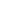 Jāpievieno ražotāja sagatavotā dokumentācija (tehniskās specifikācijas, skices, zīmējumi, fotogrāfijas utml.), kas ļauj identificēt piedāvāto preces modeli.506.Metinātāju brillesPieguļošas metinātāju brilles ar paceļamiem, tonētiem stikliem un gumiju. Pasarga acis no mehāniskas iedarbības, metināšanas un griešanas rezultātā veidojošām gāzēm un UV stariem. Ar netiešo gaisa ventilāciju.  Atbilstība standartiem:  atbilst LVS EN 166 standarta prasībām.207.Sejas aizsargaturētājsEkonomiskas klases sejas aizsargs. Ar sviedru absorbējošu lentu. Sejas aizsarga turētāju iespējams lietot ar divu veidu vizoriem:Polikarbonāta, bezkrāsas, 1 mm, 190 x 300 mm stiklu;Tērauda tīklveida 190 x 300 mm sietu.Atbilstība standartiem: CE marķējums.Jāpievieno ražotāja sagatavotā dokumentācija (tehniskās specifikācijas, skices, zīmējumi, fotogrāfijas utml.), kas ļauj identificēt piedāvāto preces modeli.308.Sejas vairogs Polikarbonāta sejas vairogs. Lietojams kopā ar sejas aizsarga turētāju. Atbilstība standartiem:  atbilst LVS EN 166 standarta prasībām.Jāpievieno ražotāja sagatavotā dokumentācija (tehniskās specifikācijas, skices, zīmējumi, fotogrāfijas utml.), kas ļauj identificēt piedāvāto preces modeli.509.Sejas vairogs sietiņšLietojams kopā ar sejas aizsarga turētāju. Atbilstība standartiem:  CE marķējums.Jāpievieno ražotāja sagatavotā dokumentācija (tehniskās specifikācijas, skices, zīmējumi, fotogrāfijas utml.), kas ļauj identificēt piedāvāto preces modeli.5010.Pusmaska Pusmaska ar izelpas vārstu. Izmantojama kopā ar diviem (gāzes un putekļu) tipa filtriem vai kombinēto filtru. Dubultā filtra sistēma zemas elpošanas pretestības nodrošināšanai. Regulējamas, elastīgas siksniņas uz galvas un kakla. Materiāls – TPE (īpaša sastāva, nealerģiskā, bez smaržas gumijas)Atbilstība standartiem: atbilst LVS EN 140 standarta prasībām.Izmēri:Jāpievieno ražotāja sagatavotā dokumentācija (tehniskās specifikācijas, skices, zīmējumi, fotogrāfijas utml.), kas ļauj identificēt piedāvāto preces modeli.2011.Gāzes filtrs pusmaskai ungāzmaskai (pāris)Filtrs A2B2E1 nodrošina aizsardzību pret organiskām un neorganiskām gāzēm un tvaikiem. Atbilstība standartiem: atbilst LVS EN 143 standarta prasībām.Jāpievieno ražotāja sagatavotā dokumentācija (tehniskās specifikācijas, skices, zīmējumi, fotogrāfijas utml.), kas ļauj identificēt piedāvāto preces modeli.6012.Putekļu filtrs pusmaskai ungāzmaskai (pāris)Putekļu filtrs P1 R , pasargā no netoksiskiem putekļiem un miglas. Gofrēta materiāla tehnoloģija filtrā veicina zemu elpošanas pretestību un augtāku attīrīta gaisa caurlaidību.Atbilstība standartiem: atbilst LVS EN 143 standarta prasībām.Jāpievieno ražotāja sagatavotā dokumentācija (tehniskās specifikācijas, skices, zīmējumi, fotogrāfijas utml.), kas ļauj identificēt piedāvāto preces modeli.6013.Putekļu filtrs pusmaskai ungāzmaskai (pāris)Putekļu filtrs P2 R , pasargā no netoksiskiem putekļiem un miglas. Gofrēta materiāla tehnoloģija filtrā veicina zemu elpošanas pretestību un augtāku attīrīta gaisa caurlaidību.Atbilstība standartiem: atbilst LVS EN 143 standarta prasībām.Jāpievieno ražotāja sagatavotā dokumentācija (tehniskās specifikācijas, skices, zīmējumi, fotogrāfijas utml.), kas ļauj identificēt piedāvāto preces modeli.6014.GāzmaskaĪpaši viegla un smalka dizaina  maska ar 2 filtriem un ar jaunās paaudzes filtru pievienošanas sistēmu. Maskas sfērsikā forma nodrošina izteikti plašu redzamības lenķi. Izmēri:Atbilstība standartiem: atbilst LVS EN 136 standarta prasībām.Jāpievieno ražotāja sagatavotā dokumentācija (tehniskās specifikācijas, skices, zīmējumi, fotogrāfijas utml.), kas ļauj identificēt piedāvāto preces modeli.1515.Aizsargmaska metināšanaiMetinātāju aizsargmaska izgatavota no stiklašķiedras. Maskai ir īpaši liels un ērts paceļamais ekrāns, kas sniedz papildus komfortu darbiem metināšnaas starplaikos, aizsargstikla izmērs 105x50mm. Atbilstība standartiem: atbilst LVS EN 169 standarta prasībām.Jāpievieno ražotāja sagatavotā dokumentācija (tehniskās specifikācijas, skices, zīmējumi, fotogrāfijas utml.), kas ļauj identificēt piedāvāto preces modeli.2016.RespiratorsRespirators FFP1 ar vārstuli. Nodrošina aizsardzību pret netoksiskiem putekļiem, dūmiem un aerosoliem uz ūdens un eļļas bāzes.Atbilstība standartiem: atbilst LVS EN 149 standarta prasībām.Jāpievieno ražotāja sagatavotā dokumentācija (tehniskās specifikācijas, skices, zīmējumi, fotogrāfijas utml.), kas ļauj identificēt piedāvāto preces modeli.10017.RespiratorsRespirators FFP2 ar vārstuli. Nodrošina aizsardzību pret smalkām, cietām un šķidrām daļiņām, metālu dūmiem un tvaikiem, mikroorganismiem.Atbilstība standartiem: atbilst LVS EN 149 standarta prasībām.Jāpievieno ražotāja sagatavotā dokumentācija (tehniskās specifikācijas, skices, zīmējumi, fotogrāfijas utml.), kas ļauj identificēt piedāvāto preces modeli.10018.RespiratorsRespirators FFP3 ar vārstuli. Nodrošina aizsardzību pret smalkām, cietām un šķidrām daļiņām, metālu dūmiem un tvaikiem, mikroorganismiem.Atbilstība standartiem: atbilst LVS EN 149 standarta prasībām.Jāpievieno ražotāja sagatavotā dokumentācija (tehniskās specifikācijas, skices, zīmējumi, fotogrāfijas utml.), kas ļauj identificēt piedāvāto preces modeli.10019.                                                                                                                                                                                                                                                                                                                                                                                                                                                                                                                                                                                                                                                                                                                      Ziemas darba cimdi (pāris)Mīkstas cūkādas cimdi kombinēti ar kokvilnu ar pusoderi. Delna – no dabīgas, gludas cūkādas, nedalīta. Virspuse – no elastīga un izturīga kokvilnas auduma. Atbilstība standartiem: atbilst EN 420 standarta prasībām.Izmēri: visiJāpievieno ražotāja sagatavotā dokumentācija (tehniskās specifikācijas, skices, zīmējumi, fotogrāfijas utml.), kas ļauj identificēt piedāvāto preces modeli.40020.Ziemas darba cimdi ar oderi (pāris)Aizsarga pret fiziskiem un mehāniskiem riskiem un aukstumu. Ziemas cimdi ar siltu oderi no ādas aizvietotāja, īpaši izturīgi pret mehānisko nodilumu. Ūdens necaurlaidīga membrāna.Atbilstība standartiem: atbilst LVS EN 388 standarta prasībām. (2221) Izmēri: visiJāpievieno ražotāja sagatavotā dokumentācija (tehniskās specifikācijas, skices, zīmējumi, fotogrāfijas utml.), kas ļauj identificēt piedāvāto preces modeli.40021.Ziemas cimdi aroderi (pāris)Aizsarga pret fiziskiem un mehāniskiem riskiem un aukstumu. Vinila cimdi ar siltu oderi, kombinēti ar izturīgu kokvilnas audumu. Augšpuse – kokvilnas audums. Delna – no viengabalaina, ūdensnecaurlaidīga vinila materiāla. Odere – mākslīga šķiedra. Locītavas daļā iešūta savilcējgumija.Atbilstība standartiem: atbilst LVS EN 388 standarta prasībām. (2221) Izmēri: visiJāpievieno ražotāja sagatavotā dokumentācija (tehniskās specifikācijas, skices, zīmējumi, fotogrāfijas utml.), kas ļauj identificēt piedāvāto preces modeli.40022.Ziemas darba cimdi (pāris)5-pirkstu cimdi no zamšādas kombinēti ar ādu. Atbilstība standartiem: atbilst LVS EN 388 standarta prasībām. 4121.Izmēri: visiJāpievieno ražotāja sagatavotā dokumentācija (tehniskās specifikācijas, skices, zīmējumi, fotogrāfijas utml.), kas ļauj identificēt piedāvāto preces modeli.40023.Metinātāju cimdi(ziemas) (pāris)5-pirkstu cimdi no zamšādas, ar kokvilnas oderi. Garums – 35 cm. Pagarināta aproce. 2631Atbilstība standartiem: atbilst LVS EN 407 standarta prasībām.Izmēri: visiJāpievieno ražotāja sagatavotā dokumentācija (tehniskās specifikācijas, skices, zīmējumi, fotogrāfijas utml.), kas ļauj identificēt piedāvāto preces modeli.10024.Pretvibrācijas cimdi (pāris)Ādas cimdi ar dubulto oderi, vibrāciju slāpējošo slāni – 4,8 mm un plaukstas locītavas aizsargu – 60 mm. Apstrādāti pret mitrumu.Atbilstība standartiem: atbilst LVS EN 388 standarta prasībām. 2122.Izmēri: visiJāpievieno ražotāja sagatavotā dokumentācija (tehniskās specifikācijas, skices, zīmējumi, fotogrāfijas utml.), kas ļauj identificēt piedāvāto preces modeli.10025.Gumijas pirkstaiņi (pāris)Cimdi saimniecības darbiem. Aizsardzībai pret mehāniskiem riskiem, vājas koncentrācijas ķīmikālijām, tīrīšanas līdzekļiem. Cimdi ar mīkstu kokvilnas oderi.Atbilstība standartiem: atbilst LVS EN 388 standarta prasībām.Krāsa: dzeltenāIzmēri: visiJāpievieno ražotāja sagatavotā dokumentācija (tehniskās specifikācijas, skices, zīmējumi, fotogrāfijas utml.), kas ļauj identificēt piedāvāto preces modeli.20026.Cimdi izgatavoti no lateksa (pāris)Cimdi saimniecības darbiem. Izgatavoti no lateksa. Aizsardzībai pret mehāniskiem riskiem, vājas koncentrācijas ķīmikālijām, tīrīšanas līdzekļiem. Cimdi ar mīkstu oderi no tīras kokvilnas.Atbilstība standartiem: atbilst LVS EN 374, 388 standartu prasībām.Krāsa: dzeltenāIzmēri: visiJāpievieno ražotāja sagatavotā dokumentācija (tehniskās specifikācijas, skices, zīmējumi, fotogrāfijas utml.), kas ļauj identificēt piedāvāto preces modeli.20027.Ķīmiski izturīgi cimdi (pāris)No PVC materiāla, pirkstaiņi 35 cm. Darbiem ar sārmiem un skābēm. Garums 350 mm.Atbilstība standartiem: atbilst LVS EN 374, 388 standartu prasībām.Izmēri: visiJāpievieno ražotāja sagatavotā dokumentācija (tehniskās specifikācijas, skices, zīmējumi, fotogrāfijas utml.), kas ļauj identificēt piedāvāto preces modeli.20028.Metinātāju cimdi (pāris)5-pirkstu cimdi no zamšādas. E1Atbilstība standartiem: atbilst LVS EN 407 standarta prasībām. 2631.Izmēri: visiJāpievieno ražotāja sagatavotā dokumentācija (tehniskās specifikācijas, skices, zīmējumi, fotogrāfijas utml.), kas ļauj identificēt piedāvāto preces modeli.50029.Mehāniski izturīgicimdi (pāris)Cimdi ar augstu manšeti. Nitrila virsma uz kokvilnas pamata nodrošina īpašu izturību smagos darba apstākļos un kontaktos ar eļļām un netīrumiem. Laba slīdošu priekšmetu satvere un lokāmība. Garums 260 mm. Atbilstība standartiem: atbilst LVS EN 388 standarta prasībām. 4221.Izmēri: visiJāpievieno ražotāja sagatavotā dokumentācija (tehniskās specifikācijas, skices, zīmējumi, fotogrāfijas utml.), kas ļauj identificēt piedāvāto preces modeli.100030.Darba cimdi (pāris)5-pirkstu cimdi no zamšādas kombinēti ar ādu. Atbilstība standartiem: atbilst LVS EN 388 standarta prasībām. 4121.Izmēri: visiJāpievieno ražotāja sagatavotā dokumentācija (tehniskās specifikācijas, skices, zīmējumi, fotogrāfijas utml.), kas ļauj identificēt piedāvāto preces modeli.100031.Darba cimdi (pāris)5-pirkstu cimdi no zamšādas kombinēti ar ādu. Atbilstība standartiem: atbilst LVS EN 388 standarta prasībām. 4124.Izmēri: visiJāpievieno ražotāja sagatavotā dokumentācija (tehniskās specifikācijas, skices, zīmējumi, fotogrāfijas utml.), kas ļauj identificēt piedāvāto preces modeli.100032.Darba cimdi (pāris)5-pirkstu cimdi no zamšādas kombinēti ar ādu. Atbilstība standartiem: atbilst LVS EN 388 standarta prasībām. 3143.Izmēri: visiJāpievieno ražotāja sagatavotā dokumentācija (tehniskās specifikācijas, skices, zīmējumi, fotogrāfijas utml.), kas ļauj identificēt piedāvāto preces modeli.100033.Vienreizējās lietošanas  cimdi100 gab. iepakojumā.Atbilstība standartiem: CE marķējums.Materiāls: PolietilensIzmēri: visiJāpievieno ražotāja sagatavotā dokumentācija (tehniskās specifikācijas, skices, zīmējumi, fotogrāfijas utml.), kas ļauj identificēt piedāvāto preces modeli.120034.Vienreizējās lietošanas  cimdi100 gab. iepakojumā.Atbilstība standartiem: CE marķējums.Materiāls: PolivinilIzmēri: visiJāpievieno ražotāja sagatavotā dokumentācija (tehniskās specifikācijas, skices, zīmējumi, fotogrāfijas utml.), kas ļauj identificēt piedāvāto preces modeli.60035.Vienreizējās lietošanas  cimdi100 gab. iepakojumā.Atbilstība standartiem: CE marķējums.Materiāls: LatekssIzmēri: visiJāpievieno ražotāja sagatavotā dokumentācija (tehniskās specifikācijas, skices, zīmējumi, fotogrāfijas utml.), kas ļauj identificēt piedāvāto preces modeli.60036.Darba cimdi (pāris)Adīti cimdi no kokvilnas ar punktējumu plaukstas daļā. Atbilstība standartiem: atbilst LVS EN 374 un 388 standartu prasībām.Izmēri: visiJāpievieno ražotāja sagatavotā dokumentācija (tehniskās specifikācijas, skices, zīmējumi, fotogrāfijas utml.), kas ļauj identificēt piedāvāto preces modeli.30037.Darba cimdi (pāris)Adīti cimdi no poliamīda ar punktējumu plaukstas daļā. Atbilstība standartiem: atbilst LVS EN 374 un 388 standartu prasībām.Izmēri: visiJāpievieno ražotāja sagatavotā dokumentācija (tehniskās specifikācijas, skices, zīmējumi, fotogrāfijas utml.), kas ļauj identificēt piedāvāto preces modeli.30038.Darba cimdi (pāris)No nitrila ar kokvilnas oderi. Nodrošina labu mehānisko un ķīmisko izturību, labu priekšmetu satveri. Nodrošina aizsardzību pret plīsumiem, plaisājumiem, saglabajot lokanību. Garums – 310 mm.Atbilstība standartiem: atbilst LVS EN 374, 388 un 407 standartu prasībām.Izmēri: visiJāpievieno ražotāja sagatavotā dokumentācija (tehniskās specifikācijas, skices, zīmējumi, fotogrāfijas utml.), kas ļauj identificēt piedāvāto preces modeli.100039.Atstarojoša veste100% poliesters. Krāsa – spilgti dzeltenā.Atbilstība standartiem: atbilst LVS EN 471 standarta prasībām.Izmēri: visiJāpievieno ražotāja sagatavotā dokumentācija (tehniskās specifikācijas, skices, zīmējumi, fotogrāfijas utml.), kas ļauj identificēt piedāvāto preces modeli.200Nr.p.k.NosaukumsPretendenta piedāvātās Preces īpašības saskaņā ar tehniskās specifikācijas prasībām (pievienojot fotoattēlu, ja tas ir iespējams). Daudzums¹Cena EUR bez PVN par vienu vienību²SummaEURbez PVN³1.Aizsargķivere2.Aizsargaustiņas3.Ausu ieliktņi (pāris)4.Aizsargbrilles5.Aizsargbrilles6.Metinātāju brilles7.Sejas aizsargaturētājs8.Sejas vairogspolikarbonāta9.Sejas vairogs sietiņš10.Pusmaska 11.Gāzes filtrs pusmaskai ungāzmaskai (pāris)12.Putekļu filtrs (pāris) pusmaskai unGāzmaskai P113.Putekļu filtrs (pāris)pusmaskai ungāzmaskai P214.Gāzmaska 15.Aizsargmaska metināšanai16.Respirators FFP117.Respirators FFP218.Respirators FFP319.Ziemas darba cimdi (cūkādas kombinēti ar kokvilnu ar pusoderi) (pāris)20.Ziemas darba cimdi ar oderi 2221 (pāris)21.Ziemas cimdi aroderi. (vinila) (pāris)22.Ziemas darba cimdi 4121 (pāris)23.Metinātāju cimdi(ziemas) (pāris)24.Pretvibrācijas cimdi (pāris)25.Gumijas pirkstaiņi (pāris)26.Cimdi izgatavoti no lateksa (pāris)27.Ķīmiski izturīgi cimdi (pāris)28.Metinātāju cimdi 2631 (pāris)29.Mehāniski izturīgi cimdi 4221, nitrila (pāris)30.Darba cimdi no zamšādas kombinēti ar ādu 4121 (pāris)31.Darba cimdi no zamšādas kombinēti ar ādu 4124 (pāris)32.Darba cimdi no zamšādas kombinēti ar ādu 3143 (pāris)33.Vienreizējas lietošanas cimdi (polietilēns) (iepak.)34.Vienreizējas lietošanas cimdi (polivinil) (iepak.)35.Vienreizējas lietošanas cimdi (latekss) (iepak.)36.Darba cimdi ar punktējumu (pāris)37.Darba cimdi (poliamīda) (pāris)38.Darba cimdi (nitrila ar kokvilnas oderi) (pāris)39.Atstarojoša vesteKopā:Kopā:Kopā:Kopā:Piedāvātā atlaide4:Piedāvātā atlaide4:Piedāvātā atlaide4:Piedāvātā atlaide4:Preču kopējā cena kopā ar atlaidi5:Preču kopējā cena kopā ar atlaidi5:Preču kopējā cena kopā ar atlaidi5:Preču kopējā cena kopā ar atlaidi5:<Vietas nosaukums>, <gads>.gada <datums>.<mēnesis>Ievērojot to, ka <Pretendenta nosaukums vai vārds un uzvārds (ja Pretendents ir fiziskā persona)><reģistrācijas numurs vai personas kods (ja Pretendents ir fiziskā persona)><adrese> (turpmāk – Pretendents)iesniedz savu piedāvājumu <Pasūtītāja nosaukums, reģistrācijas numurs un adrese> (turpmāk – Pasūtītājs) organizētās iepirkuma procedūras „Darba aizsardzības līdzekļu un darba cimdu piegāde”, identifikācijas Nr. Nr.DŪ-2015/22 ietvaros, kā arī to, ka iepirkuma procedūras nolikums paredz piedāvājuma nodrošinājuma iesniegšanu,mēs <Bankas/Apdrošināšanas sabiedrības nosaukums, reģistrācijas numurs un adrese> neatsaucami apņemamies 5 darbu dienu laikā no Pasūtītāja rakstiska pieprasījuma, kurā minēts, ka:Pretendents atsauc savu piedāvājumu, kamēr ir spēkā piedāvājuma nodrošinājums;Pretendents, kuram ir piešķirtas tiesības slēgt iepirkuma līgumu, Pasūtītāja noteiktajā termiņā nenoslēdz iepirkuma līgumu;Pretendents, kurš ir noslēdzis iepirkuma līgumu, iepirkuma līgumā noteiktajā kārtībā neiesniedz līguma izpildes nodrošinājumu,saņemšanas dienas, neprasot Pasūtītājam pamatot savu prasījumu, izmaksāt Pasūtītājam <summa cipariem> EUR (<summa vārdiem> euro), maksājumu veicot uz pieprasījumā norādīto bankas norēķinu kontu.Piedāvājuma nodrošinājums stājas spēkā <gads>.gada <datums>.<mēnesis> un ir spēkā līdz <gads>.gada <datums>.<mēnesis>. Pasūtītāja pieprasījumam jābūt saņemtam iepriekš norādītajā adresē ne vēlāk kā šajā datumā.Pieprasījumu parakstījušās personas parakstam jābūt notariāli apliecinātam, vai arī pieprasījums iesniedzams ar bankas, kas apkalpo Pasūtītāju, starpniecību. Šajā gadījumā pieprasījumu parakstījušās personas parakstu apliecina banka (ja Pretendents iesniedz bankas garantiju).Mēs apņemamies nekavējoties rakstiski informēt Pasūtītāju par apdrošināšanas līguma, kas noslēgts starp mums un Pretendentu, izbeigšanu, darbības apturēšanu un atjaunošanu (ja Pretendents iesniedz apdrošināšanas sabiedrības nodrošinājumu).Šai garantijai ir piemērojami Latvijas Republikas normatīvie tiesību akti. Visi strīdi, kas radušies saistība ar piedāvājuma nodrošinājumu, izskatāmi Latvijas Republikas tiesā saskaņā ar Latvijas Republikas normatīvajiem tiesību aktiem.<Paraksttiesīgās personas amata nosaukums, vārds un uzvārds> <Paraksttiesīgās personas paraksts><Bankas/Apdrošināšanas sabiedrības zīmoga nospiedums><Paraksttiesīgās personas amata nosaukums, vārds un uzvārds><Paraksttiesīgās personas paraksts><Bankas zīmoga nospiedums>PASŪTĪTĀJS:SIA „Daugavpils ūdens”Ūdensvada iela 3, Daugavpils, LatvijaPasta indekss: LV-5401Reģ.Nr.41503002432PVN kods: LV41503002432Banka: Swedbank ASBankas kods: HABALV22 Konts: LV65 HABA 0001 4080 5086 0Pasūtītāja vārdā:SIA „Daugavpils ūdens”valdes loceklis Sergejs Selickis________________________________Paraksts, parakstīšanas vieta un datumsIZPILDĪTĀJS: <komersanta firma><adrese>Pasta indekss: <Pasta indekss>Reģ.Nr. <Reģ.Nr.> kods: <PVN kods>Banka: <banka>Bankas kods: <bankas kods>Konts: <konta numurs>Izpildītāja vārdā:<komersanta firma><pārstāvja amats, vārds, uzvārds>             _______________________________Paraksts, parakstīšanas vieta un datumsNr p.k.Preces nosaukumsPreces apraksts (atbilstoši Vienošanās priekšmetam un iepirkuma grozam)Skaits(nosaukums)<Pasūtītājs norāda aprakstu>Pasūtītāja kontaktpersonaKontaktpersonas rekvizīti_________________________________Nr p.k.Preces nosaukumsPreces apraksts (atbilstoši Vienošanās tehniskajai specifikācijai)Skaits Piedāvātā cena par 1 vienību, EUR (bez PVN)KOPĀ (bez PVN):KOPĀ (bez PVN):KOPĀ (bez PVN):KOPĀ (bez PVN):KOPĀ (bez PVN):KOPĀ (bez PVN):Piedāvātā atlaide:Piedāvātā atlaide:Piedāvātā atlaide:Piedāvātā atlaide:Piedāvātā atlaide:Preču kopējā cena kopā ar atlaidi:Preču kopējā cena kopā ar atlaidi:Preču kopējā cena kopā ar atlaidi:Preču kopējā cena kopā ar atlaidi:Preču kopējā cena kopā ar atlaidi:Izpildītāja kontaktpersonaKontaktpersonas rekvizīti_________________________________<Paraksttiesīgās personas amata nosaukums, vārds un uzvārds><Paraksttiesīgās personas paraksts><Bankas zīmoga nospiedums>Nr p.k.Preces nosaukumsPreces apraksts SkaitsPasūtītāja kontaktpersonaKontaktpersonas rekvizīti_________________________________